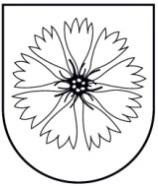 SMILTENES NOVADA DOME SMILTENES MŪZIKAS SKOLA Reģ. Nr. 40900005965, IZM Reģ. Nr. 4476902118 Pils iela 3, Smiltene, Smiltenes novads, LV-4729, tālr. 64773220, e-pasts muzikasskola@smiltene.lv APSTIPRINĀTS ar Smiltenes mūzikas skolas Pedagoģiskās sēdes 28.08.2020. lēmumu (Protokols Nr.13) Smiltenes mūzikas skolas  audzināšanas darba plāns 2020. – 2023.  gadam Skolas vērtības, audzināšanas darba mērķis, uzdevumi un izkopjamie tikumi Audzināšanas darba mērķis: Sekmēt katra izglītojamā veidošanos par atbildīgu, tikumisku, rīcībspējīgu sabiedrības locekli, veicināt izglītojamā izpratni par vērtībām, bagātināt kultūrvēsturisko pieredzi un izpratni, piederību ģimenei, novadam, valstij.  Audzināšanas darba virzieni un prioritātes: Audzināšanas procesā būtiskākie izkopjamie tikumi: Atbildība – griba un spēja paredzēt savas izvēles un rīcības sekas un rīkoties, respektējot cita cilvēka cieņu un brīvību; Centība – čaklums, uzcītība, rūpība un griba jebkuru darbu veikt pēc iespējas mērķtiecīgāk, kvalitatīvāk un produktīvāk; Drosme – izlēmība, baiļu pārvarēšana, rakstura stingrība, situācijas novērtēšana un cieņpilna rīcība, uzņēmība, centieni pēc taisnīgā un labā; Godīgums – uzticamība, patiesums, vārdu un darbu saskaņa; Gudrība – māka izmantot zināšanas labā veicināšanai savā un sabiedrības dzīvē; Laipnība – vēlība, atsaucība pret citiem, pieklājība; Līdzcietība – attīstīta empātija, vēlme iejusties otra pārdzīvojumos un aktīvs atbalsts; Mērenība – rīcības un uzskatu līdzsvarotība, spēja nošķirt saprātīgas vēlmes no nesaprātīgām un atteikties no nevajadzīgā, atturēšanās no tā, kas traucē personas attīstību; Savaldība – uzvedības un emociju izpausmju kontrole un vadība, respektējot savu un citu cilvēku brīvību, kā arī cienot sevi un citus; Solidaritāte – savstarpējs atbalsts un rīcības saskaņotība, rūpes par savu, citu un kopīgu labumu, demokrātisks dialogs ar citiem; Taisnīgums – godprātīga lemšana, cilvēktiesību un citu saprātīgu interešu un morāles normu ievērošana; Tolerance – iecietība, vēlme izprast atšķirīgo (piemēram, cilvēka ārējo izskatu, veselības stāvokli, uzvedību, viedokli, ticību, paražas). Audzināšanas mērķa un uzdevumu īstenošana Smiltenes mūzikas skolā: Izglītojamo audzināšanu īsteno mācību stundās – individuālajās un grupu stundās, konkursos, ieskaitēs, eksāmenos, meistarklasēs, ārspusstundu nodarbībās – mācību ekskursijās, koncertu, izstāžu, teātru apmeklējumos, koncertos, starpbrīžos, dažādos skolas organizētajos pasākumos un projektos gan klātienē, gan attālināti, ikdienas sadzīves situācijās. Sniedz atbalstu pedagogiem pedagogu profesionālajā pilnveidē (semināri, kursi, meistarklases, konferences, projekti), pilnveido metodisko komisiju darbu, atbalsta dalību konkursos, festivālos, pedagogu labās prakses, pieredzes apmaiņā. Veido sadarbību audzināšanas jautājumos ar vecākiem, vispārizglītojošo skolu klašu  audzinātājiem, sabiedriskajām organizācijām, sadarbības partneriem, atbalsta personālu audzināšanas jautājumos (sociālais dienests, bāriņtiesa, pašvaldības policija).Audzināšanas darba formas un metodes Izpratnes veidošanai – sistemātisks izklāsts, pārrunas, literatūras izmantošana un lasīšana, diskusijas, disputi.  Attieksmes veidošanai – situāciju analīze, pašanalīze, mācību ekskursijas.   Prasmju veidošanai – demonstrējumi, novērojumi brīvā dabā, lomu spēles, grupu darbs, pētījumi, projektu metode, akcijas, tikšanās, konkursi, sadraudzības koncerti.  Darba formas – individuālās nodarbības, svētku pasākumi, skolas sarīkojumi, tematiskās pēcpusdienas un vakari, kultūras pasākumi, organizatoriskie-radošie projekti, pētnieciskie darbi, praktiskais darbs, talkas, anketēšanas, aptaujas, portfolio u.c.Mācību priekšmetu stundas: Repertuāra apgūšana, iespēju robežās to pieskaņojot valsts atzīmējamām un atceres dienām, gadskārtu svētkiem Skolas tradīcijas un svētki: Zinību diena Valsts svētku koncertiSkolotāju dienaProjektu dienasAdventa koncerts Baznīcā Audzēkņu Ziemassvētku koncerts Smiltenes kultūras centrā Mātes diena/Ģimenes diena Sadraudzības koncertiIzlaidumsĀrpusstundu un ārpusskolas aktivitātes: Mācību ekskursijas uz koncertiem, muzejiem Audzēkņu piedalīšanās novada mēroga pasākumos, piemēram, vispārizglītojošās skolas, kultūras centra, atceres dienu pasākumos. Izglītojošas lekcijas audzēkņiem un pedagogiem par drošību, veselību, karjeras izvēli, atbildību utml.  Konkursi: Vietējā un starptautiska mēroga konkursi klātienē un attālināti.Sadarbība ar priekšmetu skolotājiem: Individuālas sarunas Informatīvas sanāksmes un pedagoģiskās sēdesMetodiskās komisijas sanāksmesSadarbība ar atbalsta komandu Sadarbība ar vecākiem: Individuālas sarunas ar pedagogiem vai administrāciju Skolas vecāku sapulces Vecāku padomes sapulces Saziņa e-klasē – informēšana par izglītojamo sasniegumiem, kavējumiem, aktualitātēm skolā Koncerti un pasākumi 	Smiltenes mūzikas skolas direktors  	 	 	 	E. Roslovs Darba virzieni Darba uzdevumi Realizācijas līdzekļi Sadarbība ar vecākiem Veicināt orientāciju uz ģimenes vērtību saglabāšanu Administratīvais darbs: Vecāku sapulču organizēšana Informatīva stenda noformēšana  Sadarbība ar Izglītības iestādes padomi Piedalīšanās nodaļu koncertos Skolas pasākumi: Valsts svētku koncertiAdventes koncerti baznīcās un sociālās aprūpes namos Ziemassvētku koncerti Māmiņdienas koncerti Un citi vasaras vai brīvdabas pasākumi Skolotāja darbs: Piedalīšanās vecāku sapulcēs Individuālās konsultācijas gan audzēknim, gan vecākiem Karjeras attīstības iespējas:Pavasarī notiek vieslekciju sadarbība ar mūzikas vidusskolu Skolēna personības īpašību un sociālo iemaņu attīstīšana Veicināt skolēnos cieņu pret dzīvību, sevi un citiem, spēju brīvi un patstāvīgi domāt, attīstot kritisko domāšanu. Veicināt skolēnu pašattīstību un pašvērtējumu karjeras izaugsmes aspektā. Administrācijas darbs: Reģionālo, republikas un starptautisko festivālu un konkursu uzvarētāju- skolēnu un viņu skolotāju diplomu izstāde Labāko skolēnu sasniegumu stends  Skolas pasākumi: Pasākumi, veltīti Latvijas Republikas valsts svētkiem, atbilstošs skolas dekorējums  Piedalīšanās pilsētas pasākumos: Pilsētas pasākumu apmeklēšana un dalība ar savu māksliniecisko ieguldījumu Skolēna aktīva iesaistīšana mācīšanās procesā  Veidot interesi par mācībām caur skolēnu izziņas interešu attīstību, 1. Skolotāju darbs: Fakultatīvu nodarbību pasniegšana  Pasākumu organizēšana  Projektu nedēļas  sadarbību ar priekšmetu skolotājiem  1. Koncerti sadarbībā ar citām mūzikas skolām 2. Skolēna darbs: Piedalīšanās projektu nedēļas pasākumos Ierosināt ar vien jaunus pasākumus un skolas tradīcijas Dalība skolas rīkotajos koncertos Dalība konkursos un festivālos Sadarbība ar skolas administrāciju Drošības un veselīga dzīves veida pasākumu  organizēšana  Veicināt skolēnos mērķtiecību uz darbu kā personības  pašrealizācijas un eksistences līdzekļu iegūšanas veidu un labklājības avotu  Skolas pasākumi  Radošo spēju konkursi (pēc plāna)  Pasākumi, kur skolēni uzstājas organizatoru lomā  Administrācijas darbs  Skolas pasākumi saistīti ar evakuācijas drošības un izglītības iestādē uzturēšanās noteikumiem  Specialitātes pedagogu darbs  Instruktāža  Projektu nedēļa  Individuālais darbs ar skolēniem  Klases pasākumi  Kultūras pasākumi  Piederības apziņas audzināšana.  Tradīciju saglabāšana.  Veicināt skolēnos morālo un ētisko spriestspēju.  Veicināt skolēnos piederību Latvijas un Eiropas kultūrtelpai, izpratni par latvisko un savas kultūras dzīvesziņu tradīcijām un to saglabāšanu.  Administrācijas darbs  Metodiskā kabineta papildināšana ar metodiskiem materiāliem Skolas vizuālais dekorējums atbilstoši valsts svētkiem vai gadskārtām Skolas pasākumi.  Svētku koncerti Baltā galdauta svētki  Citi saistītie svētki Skolas pasākumi :Skolotāju diena  Skolas dzimšanas dienai veltītie pasākumi  Ziemassvētki  Lieldienas  u.c.  